平成25年版情報通信白書の利用にあたって○平成25年版情報通信白書は、原則として、自由にご利用いただけます。・平成25年版情報通信白書（HTML版（含むExcelデータ）、PDF版及びCSVデータ）は、以下の図表リストに掲載されている図表及び第三者の出典が表示されている文章等を除き、どなたでも自由に、複製・改変・頒布・公衆送信等のあらゆる利用ができます。商用利用も可能です。・利用する際には、出典の表示をお願いします。※平成25年版情報通信白書に掲載している図には、マイクロソフト社のクリップアートを利用しているものがあります。素材だけを抜き出して販売する行為はマイクロソフト社の利用規約に反するため行うことができませんが、その他の複製・改変・頒布・公衆送信等の二次利用は行うことが可能です。（→マイクロソフト社の利用規約 http://office.microsoft.com/ja-jp/help/HA001089706.aspx）○ 詳しい利用方法については、以下を御覧ください【図表リストに掲載されている図表及び第三者の出典が表示されている文章について】・図表リストに掲載されている図表または第三者の出典が表示されている文章は、第三者が著作権その他の権利（例：写真につき肖像権・パブリシティ権など）を有している可能性があります。利用にあたっては第三者の権利を侵害することのないよう注意してください。・第三者が著作権を有している情報であっても、著作権法上、引用など、著作権者の許諾無く利用できる場合があります。【図表リストに掲載されていない図表及び第三者の出典が表示されていない文章について】・数値データ、簡単な表・グラフ等には著作権はありませんので、自由にご利用いただけるものですが、出典表示をお願いしています。・著作物性のある文章や図などの著作権は、国が保有し、総務省が管理していますが、自由な利用を認める「クリエイティブ・コモンズ・ライセンス　表示 2.1 日本」により利用を許諾しています。ご利用にあたっては、下記のライセンス表記の転載をお願いいたします。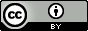 平成25年版情報通信白書 by 総務省 is licensed under a Creative Commons 表示 2.1 日本 License.http://creativecommons.org/licenses/by/2.1/jp/○ 免責事項・掲載されている情報の正確さについては万全を期しておりますが、万が一、誤りなどありましたら下記までご連絡ください。・なお、平成25年版情報通信白書に掲載している情報を用いたことで、利用者に損失等が発生した場合でも、総務省は責任を負いかねます。○ 情報通信白書に関するお問合せ先総務省　情報通信国際戦略局　情報通信政策課　情報通信経済室TEL：03-5253-5720　FAX:03-5253-6041E-MAIL：hakusho@soumu.go.jp平成25年版情報通信白書　図表リスト　以下に掲げる図表は、第三者が著作権その他の権利（例：写真につき肖像権・パブリシティ権など）を有している可能性があります。利用にあたっては第三者の権利を侵害することのないよう注意してください。出典表示の記載例【図表リストに掲載されていない図表及び第三者の出典が表示されていない文章の場合】出典：「平成25年版情報通信白書」（総務省）http://www.soumu.go.jp/johotsusintokei/whitepaper/ja/h25/html/XXXXXX.html（該当ページのURLの表記、または該当ページのURLへのリンク）licensed under CC-BY 2.1 JPhttp://creativecommons.org/licenses/by/2.1/jp/【図表リストに掲載されている図表及び第三者の出典が表示されている文章の場合：別途、利用の許諾を得られた場合における出典表示の記載例】出典：「平成25年版情報通信白書」、原出典：「○○レポート」（△△株式会社）http://www.soumu.go.jp/johotsusintokei/whitepaper/ja/h25/html/XXXXXX.html（該当ページのURLの表記、または該当ページのURLへのリンク）著作権者の許諾が不要とされている利用方法・私的使用のための複製・引用・教育機関での複製　　など詳細は文化庁のホームページをご覧ください。http://www.bunka.go.jp/chosakuken/gaiyou/chosakubutsu_jiyu.html具体的な利用方法については、文化庁「著作権テキスト　～初めて学ぶ人のために～」が参考になります。http://www.bunka.go.jp/chosakuken/text/pdf/chosaku_text_100628.pdf頁図表番号タイトル7図表1-1-1-8ノートパソコンとタブレットの出荷台数比8図表1-1-1-9デジタル家電と白物家電の国内出荷額の推移27図表1-1-2-15平成23年台風第12号災害における三重県熊野建設事務所でのGIS活用の概要40図表1ファブラボのロゴ43図表1-1-3-15世界の電子商取引市場規模（上位5か国）45図表1-1-3-19日本におけるスマホ広告市場予測46図表1-1-3-25米国企業におけるAmazonショールーミングリスク調査47図表1-1-3-26世界における顧客の購入先店舗内訳52図表1-1-3-41各業務においてBYODによる個人端末の利用を認めている企業の割合56図表1-2-1-5世界におけるタブレット端末出荷台数シェア59図表1-2-1-10国内ベンチャーキャピタルにおける投資件数・投資額推移・投資先ステージ59図表1-2-1-11国内におけるIPO件数の推移62図表1-2-1-14世界のクラウドファンディング市場規模65図表1-2-1-19KDDI∞Laboの支援体制・参加チーム66図表1-2-1-21世界各国のベンチャーキャピタル投資額67図表1-2-1-22日米におけるベンチャー企業のイグジット先件数（単位：件）67図表1-2-1-23日米におけるベンチャー企業のIPO金額比較67図表1-2-1-24日米におけるベンチャー企業のM&A金額比較68図表1-2-1-27米国におけるベンチャー投資に占めるCVCの比率68図表1-2-1-28米国におけるCVC投資先内訳69図表1-2-1-292012年日米のベンチャーキャピタル投資先内訳69図表1-2-1-30日米のベンチャーキャピタル投資先に占めるICT関連の比率推移（2007年～2012年）69図表1日米における人口に占める起業家割合69図表2日米における失敗を恐れて起業を躊躇する割合72図表1-2-2-2グローバルICT市場の各レイヤーにおける成長性分析74図表1-2-2-6日本企業における海外現地法人数の変化75図表1-2-2-11企業における事業拡大の方向性75図表1-2-2-12企業におけるM&Aの類型79図表1-2-2-17世界通信事業者における売上比較および契約者数比較80図表1-2-2-18世界通信事業者における時価総額比較80図表1-2-2-19世界通信事業者における売上高と時価総額の成長率84図表1-2-2-29Telefonicaの加入者数87図表1-2-2-35SingTelの展開国・EBITDA93図表1-2-2-47欧米・アジア太平洋地域のデータセンター関連規制評価95図表1-2-2-51クラウドサービス市場の主要参入企業とシェア(2012年4Q)98図表1Gartner Magic Quadrant(MQ)のイメージ100図表1-2-2-58ICTサービス企業のグローバル展開に関する顧客企業の期待101図表1-2-2-60世界の上位225コントラクターの売上高推移における自国内/海外別の推移101図表1-2-2-61世界のインフラにおける地域別の海外受注内訳(億ドル：２０１１年）103図表1-2-2-62世界のスマートタウンにおける地域別市場規模予測103図表1-2-2-63世界のスマートタウンにおける分野別市場予測104写真（写真）総務大臣とティファトゥル通信情報大臣との会談104写真（写真）総務大臣とアグン国民福祉担当調整（防災担当）大臣との会談111図表1-2-2-79ICT分野(世界上位250社)における研究開発費対売上高比112図表1-2-2-80主要ICT企業の研究開発費112図表1-2-2-82LTEに関する特許の保有率(2011年時点)113図表1-2-2-83通信機器レイヤーにおける技術革新115図表1SDNのイメージ115図表2SDN関連企業116図表3世界のOpenFlow/SDN市場予測116図表4ONF参加企業・団体120図表1-2-2-94ソーシャル・ゲームアプリ　のM&A等に関する動向123図表1-2-3-2世界各国におけるGDPと映像産業市場規模の関連性124図表1-2-3-3世界各国の映像産業規模と市場構成比124図表1-2-3-4世界各国の映像産業の成長率および一人当たりＧＤＰの比較125図表1-2-3-6アジア・ASEAN地域におけるテレビ広告の位置付けとテレビの平均視聴時間125図表1-2-3-7放送（広告）産業の成長率と一人当たりＧＤＰの各国比較125図表1-2-3-8世界各国の広告費126図表1-2-3-9日米およびアジア諸国のテレビ広告費とインターネット広告費の推移128図表1-2-3-11日本と韓国における番組輸出の金額推移128図表1-2-3-13２０１０年に海外販売されたドラマ例129図表1-2-3-14アジア・ASEAN地域におけるドラマおよびアニメ視聴意識調査129図表1-2-3-15韓国のコンテンツ海外展開戦略129図表1-2-3-16韓国における放送コンテンツの輸出状況130図表1-2-3-17韓国における放送コンテンツの輸出先130図表1-2-3-18ベトナムにおける日本と韓国の放送番組に対する評価131図表1-2-3-19韓国における音楽コンテンツの輸出額推移と輸出先131図表1-2-3-20英国におけるテレビ番組の海外輸出額内訳・推移132図表1-2-3-22英国における放送コンテンツのモデル別輸出内訳133図表1-2-3-25日本における海外からの音楽著作権収入134図表1-2-3-27インド版「忍者ハットリくん」134図表1-2-3-28世界のフォーマット販売市場135図表1-2-3-29中国版「１０１回目のプロポーズ」137図表1-2-3-30「ガルーダの戦士ビーマ」140図表1-2-3-35世界の４Kテレビ売上・台数予測141図表1-2-3-39デジタル製品における高精細化の進展142図表1-2-3-40韓国における４K／８Kの取組166図表1-3-3-6ビッグデータの活用が検討課題に挙がっている企業（属性別）166図表1-3-3-7ビッグデータを活用する（活用を検討している、活用が有望である）領域207図表2-1-2-13英国・首相レターによる公開データの指定（抜粋）232図表2-2-2-6日本周辺海域におけるメタンハイドレートの賦存の可能性232図表2-2-2-7メタンハイドレート234図表2-2-2-10各地域における消費及び消費前の段階での一人当たり食品ロスと廃棄量246図表2-3-1-2世界人口の推移254図表2-3-2-12岩手県大船渡市デジタル公民館まっさき255図表2-3-2-14文字の拡大表示(左)《ささやきインタフェース(右)はオープンデータ対象》340図表4-3-2-12出会い系サイト及びコミュニティサイトに起因する被害者児童数等の対比371図表4-6-1-6民間地上テレビジョン放送の視聴可能なチャンネル数（平成24年度末）434図表5-7-3-3　ネットワーク型ブレイン・マシン・インターフェース(ＢＭＩ)448図表5-9-3-3信書周知用ポスター（平成25年度版）